Практичне заняття.Тема 12. Технології і інструменти комунікативного менеджменту.Мета практичного заняття – визначити і навчитися розрізняти технології і інструменти комунікативного менеджментуПлан1.Продовжити речення:2.ТЕСТИ3.Заповніть таблицю4.Завдання1.Продовжити речення:1.Інформаційна технологія — цілеспрямована організована сукупність… 2.Інформаційні технології — сукупність методів, виробничих і ….3.Комунікативний менеджмент використовує такі технології та інструменти:1)…2)…3)…4)…5)…6)…4.Види сучасних інформаційних технологій:1)…2)…3)…4)…5.Інструменти маркетингу:1.   Робота з продуктом ….2.   Визначення ціни ….3.   Розподіл ….4.   Комунікації ….6.Комунікативний менеджмент - це самостійний вид…7.Зв'язки з громадськістю (public relations) – це…8.Паблік рілейшнз - це особлива функція управління, яка сприяє ….9.Інвестор-релейшнз (investor relations) – технологія менеджменту, спрямована на ….10.Медіа-рілейшнз — це форма взаємовідносин …. 2.ТЕСТИТести №1.1. Термін “інформація” означає:відомості;знання;повідомлення;синонім сліва “наука”, “ідея”;сигнал, що циркулює в технічних каналах комунікацій.2. Одиницею виміру кількості інформації є:слово;буква;двоїчна одиниця;електричний сигнал.3. Інформаційний (комунікаційний) менеджмент —це:концепція організації інформаційної діяльності в організації;вид управлінської діяльності;система внутрішніх комунікацій організації у сфері управління інформацією;система аналізу та управління інформаційними потоками і ресурсами організації.4. Теорію комунікації розробив:В. М. Глушков;Н. Вінер;К. Шенон;А. Енштейн;У. Вівер.5. Існують такі види об’єктів управління:соціальні;технічні;колективні;індивідуальні.6. Формальні комунікації поділяють на такі види:зіркоподібні;діагональні;вертикальні;горизонтальні;внутрішні;зовнішні.7. При класифікації інформаційного забезпечення розробки йухвалення управлінських рішень в організації використовуютьтакі ознаки:наявність вибору для зміни певного існуючого стану;зміна обставин діяльності;наявність схожих обставин;різка зміна обставин діяльності;наявність визначеної мети діяльності.8. Зазначте, яке з цих тлумачень означає інформаційний маркетинг:комплекс заходів, що спрямовані на повне задоволення потреб користувача;специфічний вид управлінської діяльності з вивчення інформаційного ринка та активного впливу на попит з метою збуту інформаційних продуктів і послуг;усі зазначені.9. Зазначте, на яких етапах процесу управління найбільшважливі характеристики інформації за обсягом, її науковою ітехнічною новизною:при оцінюванні ситуації;при визначенні мети;при розробці управлінських рішень;при даванні команд.10. Зазначте види інформаційної діяльності згідно з функціями інформаційних процесів:інформаційне обслуговування;інформаційне забезпечення;інформаційне повідомлення;інформаційне консультування;усі зазначені.Тести №2.1. Значення інформаційно-комунікаційного менеджменту усуспільній сфері полягає у такому:в інформаційному забезпеченні всіх видів і форм менеджменту;якісному інформаційному забезпеченні процесів управління в організації;управлінні інформаційними ресурсами;управлінні комунікаціями;управлінні інформаційним простором.2. Інформаційно-комунікаційний менеджмент у соціальнійсфері суспільства розуміють як:систему управління інформаційно-комунікаційною сферою суспільства;сукупність сучасних процесів, методів, засобів та форм управління соціальною і виробничою сферами;галузь діяльності, що забезпечує організацію роботи з інформацією;технологію, компонентами якої є документ та інформація, технічні і програмні засоби забезпечення інформаційних процесів;нормативно встановлені процедури формування і використання інформаційних ресурсів;вид менеджменту та технологію управління комунікаційними процесами і відносинами у соціальній сфері суспільства на основі принципів, форм і методів соціального, правового і політичного менеджменту і маркетингу.3. Проблеми комунікації з прадавніх часів вивчалися:логікою:лінгвістикою;риторикою;граматикою;діалектикою;герменевтикою;педагогікою;соціологією;семіотикою;документалістикою;усім зазначеним.4. Суб’єктом соціальної комунікації є:інформація;документ;особистість;усе зазначене.5. Автокомунікація — це:спілкування людини із собою;вид соціальної комунікації;внутрішній комунікаційний канал;аналіз особистого “Я”;особистий досвід;внутрішній діалог;усе зазначене.6. Об’єктом комунікаційної діяльності є:індивід;група людей;соціальна спільнота;біологічна пам’ять;психічна пам’ять;соціальна пам’ять.7. Суб’єктом комунікаційної діяльності є:комунікант;рецепієнт;мідікомунікація;мікрокомунікація;макрокомунікація.8. Зв’язок між комунікацією і суспільною свідомістю відбувається у сфері:соціальної психології;суспільних наук;суспільно-політичної ідеології;усього зазначеного.9. Поняття суспільна свідомість містить:сукупність поглядів і настанов;ставлення людей до держави;ставлення до традицій і норм суспільного життя;знання, емоції та оцінки;усе зазначене.10. Типом суспільної свідомості є:масова;групова;індивідуальна;державна;антидержавна.3.Заповніть таблицю(охарактеризувати маркетингові інформаційні комунікації)Маркетингові інформаційні комунікації4.ЗавданняРозгляньте схему. Охарактеризуйте елементи процесу маркетингових комунікацій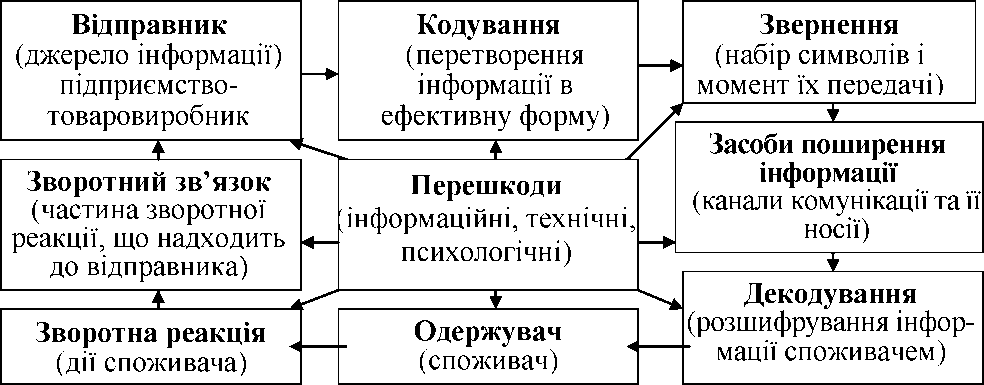 Рис. 1. Елементи процесу маркетингових комунікаційВідправник - ...Зворотній зв'язок -…Кодування - …Звернення -…Перешкоди -…Зворотна реакція -…Одержувач -…Засоби поширення інформації - …Декодування -…Рекомендована література:Виноградський, М. Д. Організація праці менеджера : навч. посіб.для студ. екон. вузів / М. Д. Виноградський, А. М. Виноградська, О. М. Шканова. - К. : Кондор, 2010. - 414 с. Грайворонський М. В., Новіков О. М. Безпека інформаційнокомунікаційних систем : підруч. - К. : Видавнича група ВНV, 2009. - 608 с. Діденко А.Н. Сучасне діловодство : навч. посіб. / А. Н. Діденко ; Діденко А. Н. - 5-те вид.,. - К. : Либідь, 2009. - 384 с. Етика ділового спілкування : навч. посіб./ [За ред. Т.Б. Гриценко, Т.Д. Іщенко, Т.Ф. Мельничук ]. - К. : ЦУЛ, 2017. - 344 с. Засєкіна Л. В., Пастрик Т. В. Основи психології та міжособове спілкування: навч. посіб. - К.: Медицина, 2015. - 216 с. Квіт С. Масові комунікації : підруч./ [ Квіт С. ]. - К. : КМ Академія, 2008. - 206 с. Комп'ютерні технології обробки облікової інформації : навч. посіб. / [Під ред. В. Є. Ходакова]. - Херсон; К. : Олді-плюс; Ліра-К, 2012. - 534 с. Корж, А. В. Документознавство. Зразки документів праводілової сфери : навч. посіб. /[Корж А. В.]. - 3-тє вид, стереотип. - К. : КНТ, 2009. - 372 с. 20 Ломачинська І. М., Якимюк Ю. П., Ломачинська Л. В. Документальноінформаційні комунікації в системі соціальних комунікацій : навч. посіб. - 3-тє вид., перероб. і доп. - К. : ЦУЛ, 2014. - 336 с. Нёльке К. Проведение презентаций= Prasentieren/ [К. Нёльке]. - 2-е изд., стер. - М. : Омега-Л, 2007. - 144 с. Новак В. О. Організаційна поведінка : підруч. / О.О. Новак, Т.Л. Мостенська, О.В. Ільєнко. - К. : Кондор, 2013. - 498 с. Орбан-Лембрик Л. Е. Психологія професійної комунікації : навч. посіб./ [Л. Е. Орбан-Лембрик]. – Чернівці : Книги-ХХІ, 2010. - 528 с. Основи реклами і зв'язків із громадськістю : підруч./ [за заг. ред. В. Ф. Іванова, В. В. Різуна]. - К. : Київський університет, 2011. - 431 с. Осовська Г.В. Комунікації в менеджменті : курс лекцій/ Г.В. Осовська. - К. : Кондор, 2008. - 218 с. НазваХарактеристика РекламаПіарПаблік рілейшинзМедіа-рілейшнз